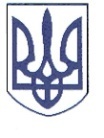 РЕШЕТИЛІВСЬКА МІСЬКА РАДАПОЛТАВСЬКОЇ ОБЛАСТІРОЗПОРЯДЖЕННЯ	03 червня 2024 року                    м. Решетилівка                                              № 132Про виплату одноразової грошової допомоги призванимна військову службу у зв’язку звійськовою агресією РосійськоїФедерації проти УкраїниВідповідно до ст. 34 Закону України ,,Про місцеве самоврядування в Україні”, Порядку надання одноразової грошової допомоги призваним на військову службу у зв’язку з військовою агресією Російської Федерації проти України, затвердженого рішенням Решетилівської міської ради восьмого скликання від 27.10.2023 № 1630-39-VIIІ (39 чергова сесія), розглянувши заяви та подані документи Білоконя І.В., Бурича М.М., Василенка П.П., Галкіна А.М., Гречки С.В., Деньга С.С., Кіріченка М.М., Полівари О.В., Попова О.М., Саламатіна О.І., Сторожа С.А., Телюка О.В., Хабібуліна О.О., Хорольського С.М., Царя О.Г., Чалий Я.М.ЗОБОВ’ЯЗУЮ:Відділу бухгалтерського обліку, звітності та адміністративно-господарського    забезпечення    виконавчого    комітету   міської   ради   (Момот Світлана)  виплатити  грошову  допомогу кожному в розмірі 5 000,00 (п’ять тисяч грн 00 коп.):Білоконю Івану Валерійовичу, який зареєстрований та проживає за адресою*** Полтавської області;Буричу Михайлу Михайловичу, який зареєстрований та проживає за адресою: *** Полтавської області;Василенку Петру Петровичу, який зареєстрований та проживає за адресою: *** Полтавської області;Галкіну Андрію Миколайовичу, який зареєстрований та проживає за адресою: *** Полтавської області;Гречці Сергію Васильовичу, який зареєстрований та проживає за адресою: *** Полтавської області;Деньзі Сергію Сергійовичу, який зареєстрований та проживає за адресою: Полтавської області;Кіріченку Миколі Миколайовичу, який зареєстрований та проживає за адресою: *** Полтавської області;Поліварі Олегу Володимировичу, який зареєстрований та проживає за адресою: *** Полтавської області;Попову Олександру Михайловичу, який зареєстрований та проживає за адресою: *** Полтавської області;Саламатіну Олександру Івановичу, який зареєстрований за адресою *** Луганської області та проживає за адресою відповідно довідки про взяття на облік внутрішньо переміщеної особи від 03.11.2015 № 1624-468: *** Полтавської області;Сторожу Сергію Андрійовичу, який зареєстрований та проживає за адресою: *** Полтавської області;Телюку Олегу Володимировичу, який зареєстрований та проживає за адресою: *** Полтавської області;Хабібуліну Олександру Олександровичу, який зареєстрований та проживає за адресою: ***Полтавської області;Хорольському Сергію Миколайовичу, який зареєстрований та проживає за адресою: *** Полтавської області;Царю Олександру Григоровичу, який зареєстрований та проживає за адресою: *** Полтавської області;Чалому Ярославу Миколайовичу, який зареєстрований та проживає за адресою: *** Полтавської області.Міський голова                                                                       Оксана ДЯДЮНОВА